Под причиной нарушений речи в дефектологии  понимают воздействие на организм внешнего или внутреннего вредоносного фактора или их взаимодействия, которые определяют специфику речевого расстройства и без которых последнее не может возникнуть.
2 группы причин, приводящим к нарушениям речи: внутренние (эндогенные) и внешние (экзогенные). Так же различают время воздействия этих причин. Выделяют внутриутробную патологию (до рождения), во время родов и первые дни жизни.
1. Заболевания матери во время беременности (сердечные заболевания, заболевания печени, почек, легочные заболевания диабет, гипотония, положительная антиглобулиновая проба, инфекционные заболевания мочевого тракта) общие заболевания, требующие лечения.
2. Психические и соматические заболевания матери (диабет, гипертония, пороки развития, генетические и психические заболевания). 3. Аллергии матери.
4. Перенесенные переливания крови.
5 Токсикоз беременности, не зависимо от срока беременности.
6. Иммунологическая несовместимость крови матери и плода (по резус-фактору, системе АВО и другим антигенам эритроцитов). Резус или групповые антитела, проникая через плаценту, вызывают распад эритроцитов плода. В результате из эритроцитов выделяется токсическое для ЦНС вещество - непрямой билирубин. Под его влиянием поражаются подкорковые отделы мозга, слуховые ядра, что приводит к специфическим нарушениям звукопроизносительной стороны речи в сочетании с нарушением слуха. . . ..........
7. Многообразная акушерская патология (узкий таз, затяжные или стремительные роды, преждевременное отхождение вод, обвитие пуповиной, неправильное предлежание плода многоплодная беременность, многоводие, недостаточность плаценты). 8. Курение во время беременности, употребление алкоголя. В настоящее время изучена клиническая картина различных нарушений развития плода и ребёнка алкогольно - эмбрионопатического генеза (происхождения), сочетающаяся с нарушениями речи. Научно доказано влияние алкоголя (даже минимальные дозы: пиво, коктейли, слабое вино) на возникновение различных дефектов речи, описан алкогольный эмбрионопатический синдром, включающий отставание физического, речевого и умственного развития.9. Состояние после лечения бесплодия, преждевременных родов (до конца 37 недели беременности), осложненных родов (кесарева сечения), 2 и более выкидышей (абортов). 10. Короткий промежуток между двумя беременностями (менее 1 года). 11. Маленький рост будущей матери.
12. Аномалии скелета (нарушение осанки матери). При плохой осанке зачастую возникает перекос костей таза, что затрудняет роды, к тому же тонус матки, а она ведь тоже состоит из мышц, понижен или повышен. Матка иннервируется из спинномозговых сегментов на пояснично-крестцовом уровне. Это приводит к слабости родовой деятельности.13. Беременности до достижения 18 лет или после 40 лет.
14. Особые психические нагрузки (семейного или профессионального характера), нагрузки социального характера (экономические и материальные трудности, проблемы интеграции). Основные причины повреждения нервной системы - гипоксия и родовая травма.
Гипоксия - это недостаточное снабжение кислородом тканей плаценты и плода.
Причиной гипоксии плода могут быть: - пороки сердца у матери; - бронхиты, связанные с курением во время беременности; - ранние токсикозы (от 4 недель до 4 месяцев); - гистозы; - патология пуповины, узлы на ней, слишком короткая пуповина.
Гипоксия развивается и в том случае, если мать страдает анемией (низкий гемоглобин). Родовая травма - это местное повреждение плода, вызванное механическим воздействием непосредственно на плод во время родов.А есть ещё и множество внешних (экзогенных) причины. Им будет посвящена отдельная консультация.Но очень важно помнить, что если патологический фактор присутствовал, это не означает обязательное тяжёлое нарушение. Как и то, что если факторов не было, все пройдет гладко. Тут уж как в небесной лотерее выпадет. НО! В наших силах помочь тем, кто наверху и минимизировать доступные нам риски. 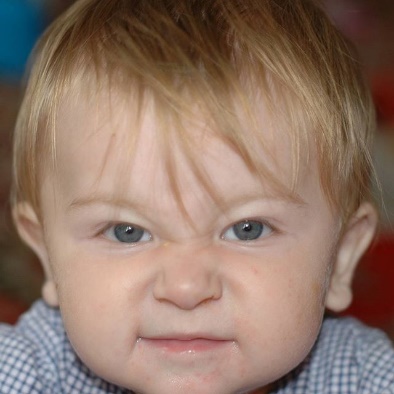 Причины нарушений речи